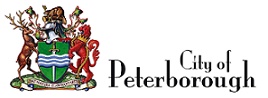 Waste Management Committee MinutesCity of PeterboroughSeptember 23, 2019Present	Councillor Akapo, City of Peterborough		Councillor Baldwin, City of Peterborough		Councillor Vassiliadis, City of Peterborough		Councillor Martin, County of Peterborough		Councillor Senis, County of Peterborough, ChairRegrets	Councillor Bonneau, County of PeterboroughStaff	Tara Stephen, Manager of Environmental Services, County of PeterboroughGrant Murphy, Director of Infrastructure Services, County of Peterborough		Dave Douglas, Waste Diversion Manager, City of PeterboroughDon Briand, Waste Management Site Operator, Landfill, City of PeterboroughJames Istchenko, Manager, Environmental Services, City of Peterborough		Kendra Sedgwick, Committee CoordinatorCall to OrderThe meeting was called to order at 2:00 p.m. by Councillor Senis, Chair, in the Doris Room, City Hall.
Moved by Councillor BaldwinThat the agenda be amended to allow a presentation from Purenergy.Carried
Kawartha Biogas UpdateMoved by Councillor MartinThat the Waste Management Committee receive the presentation from Purenergy for information, andThat City and County staff meet with representatives from Purenergy and Drain Bros. and report back to Committee at a special meeting on October 21, 2019.CarriedConfirmation of MinutesMoved by Councillor BaldwinThat the minutes of the Waste Management Committee meeting of July 30, 2019 be approved.Carried
Disclosure of Pecuniary InterestThere were no disclosures of Pecuniary Interest.Reports and CommunicationsReport WMC19-009Second Draft of the 2020 Budget for the Peterborough County/City Waste Management Facility Moved by Councillor Vassiliadis That the Waste Management Committee endorse the recommendation as outlined in Report WMC19-009 dated September 23, 2019, of the Manager of Environmental Services as follows:That the Draft 2020 Budget for the Peterborough County/City Waste Management Facility as detailed in Appendices B and C of Report WMC19-009 dated September 23, 2019 be endorsed and recommended for adoption as part of the City of Peterborough 2020 Budget process.Carried
Other BusinessWaste Reduction WeekMoved by Councillor AkapoThat the City of Peterborough recognizes Waste Reduction Week from October 21-27, 2019.CarriedAdjournmentMoved by Councillor BaldwinThat this meeting adjourn at 2:42 p.m.CarriedCouncillor Senis, Chair
Kendra Sedgwick, Committee Coordinator